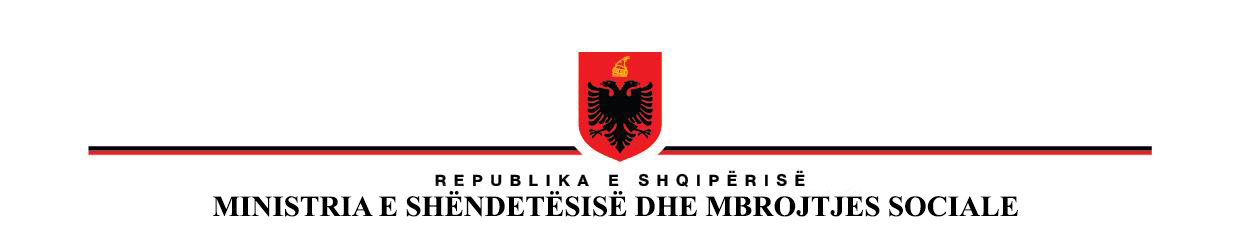 INSPEKTORATI SHTETËROR SHËNDETËSORDREJTORIA E FINANCAVE DHE SHËRBIMEVE MBËSHTETËSESISTEMI I MBAJTJES SË DOKUMENTACIONIT, LLOJET DHE FORMAT E DOKUMENTEVE, LISTA KONKRETE ME AFATET E RUAJTJES SE DOKUMENTEVE TE INSPEKTORATIT SHTETEROR SHENDETESORNr.Emërtimi i kategorisë se dokumenteve të përfshira në listëAfati i ruajtjes – Rëndësi Historike KombëtareAfati i ruajtjes – E përkohshme (në vjet)Shënime1Raporti vjetor i veprimtarisë së punës së ISHSHRHK2Bilanci vjetor i ISHSHRHK3Ligje,Vendime, VKM,urdhra, udhëzime, rregullore të miratuara për ISHSH, Akt marrëveshje,RaporteRHK4Raporte mbi auditin e kryer në ISHSHRHK5Memorandume bashkëpunimiRHK6Informacione, bashkëpunime, kontribut në kuadër të angazhimit për luftën kundër korrupsionit dhe krimit të organizuarRHK7Informacione, bashkëpunime, kontribut në kuadër të aderimit të institucionit tonë në organizmat ndërkombëtarëRHK8Kontrata shërbimiRHK9Marrëveshje kuadër, tenderaRHK10Vendime të KA, ISHSHRHK11Praktikat inspektuese të sistemit e-inspektimi, Autorizim, Listë verfikimi, Proces Verbale inspektimi, Vendime Perfundimtare, Vendim të ndërmjetme,, Vendime marrje mase urgjenteRHK12Vendime për nxjerrje jashtë përdorimi të mjeteveRHK13Dokumente për çelje llogarie rrjedhëse në bankëRHK14Dokumente për pasqyrën, borderotë, librin e pagave, Urdhra, situacioni i shpenzimeve, , informacione dhe evidence përmbledheseRHK15Struktura e miratuar, organika, raportet, udhezime, relacione,Dosjet personale të punonjësve të ISHSHRHK16Informacione periodike për veprimtarinë e institucionit5-10 vjet17Kontrata pune me afat dhe pa afatRHK18Urdhra emërimi, Propozime të miratuara, korrespondence e thjeshte.RHK19Kontrata shërbimi5-10 vjet20Kontrata qiraje5-10 vjet21Urdhra prokurimi vlera të vogla5-10 vjet22Urdhra të brendshëm5-10 vjet23Relacione periodike5-10 vjet24Kërkesa për shpenzime5-10 vjet25Raporte mujoreRHK26Vërtetime, autorizime5-10 vjet27Kërkesa për shërbime5-10 vjet28Korrespondence e thjeshtë me institucionet5-10 vjet29Informacione periodike për gjendjen e llogarive5-10 vjet30Informacione periodike per buxhetin, Libra analitike5-10 vjet31Trajnime personeliRHK32Proces-verbale të thjeshta 5-10 vjet33Njoftime dhe kërkesa të thjeshta5-10 vjet34Memo, informacione, korrespondence e thjeshte5-10 vjet